Творческий конкурс по авто конструированиюТворческий конкурс по авто конструированию был разработан педагогом в 2007-2009 годах. Имеет следующие цели: развитие технического кругозора учащихся, мониторинг педагогом успешности освоения учениками материалов теоретических лекций и практических занятий по устройству конструкций, узлов и агрегатов картов.Основная задача конкурса – привлечь ученика к самостоятельному техническому творчеству, к желанию создать проект собственной уникальной машины или механизма, а потом грамотно «защитить» свой проект, доказав, что он лучший из представленных.Собственно конкурс заключается в том, что учащимся предлагается за определенное время сделать рисунок, чертеж и описание ТТХ транспортного средства, которое они хотели бы собрать в объединении. Задание может быть сезонным, например, спроектировать какую-то одну машину из следующего списка: снегоход, вездеход, снегоочиститель. Педагог объясняет, что проектируемая конструкция должна быть реальной, то есть опираться на существующую материально-техническую базу объединения и могла быть построена силами учащихся. Итак, дается 10-20 минут на подготовку чертежа, затем учащиеся по одному выступают с защитой своего проекта (очередность определяют жребием, доставая из мотошлема бумажки с номерами).Оценочная комиссия обычно состоит из педагогов профильных направлений и представителей родителей. Оценивается качество чертежа и устное выступление. Также приветствуется использование в конструкции деталей, узлов и агрегатов картов, имеющихся в секции, в крайнем случае – недорогих покупных деталей, которые может позволить себе педагог (проще говоря – реальность осуществления данного проекта).В настоящее время рассматривается возможность использования в конкурсе компьютерной программы, например  Paint, с помощью которой создавалось простейшее компьютерное моделирование изготовленного уже микроавтомобиля «багги».Результаты конкурса ярко показывают не только успеваемость ученика по освоению теоретических и практических тем образовательной программы, но и общий уровень развития ребенка: умение нарисовать простейшие геометрические фигуры, знание русского языка, креативность, внимательность и т.п. Награждается победитель, но, в принципе, проигравших нет – каждого ребенка хвалят за  те элементы, которые у него получились лучше других.Курносов А.Н.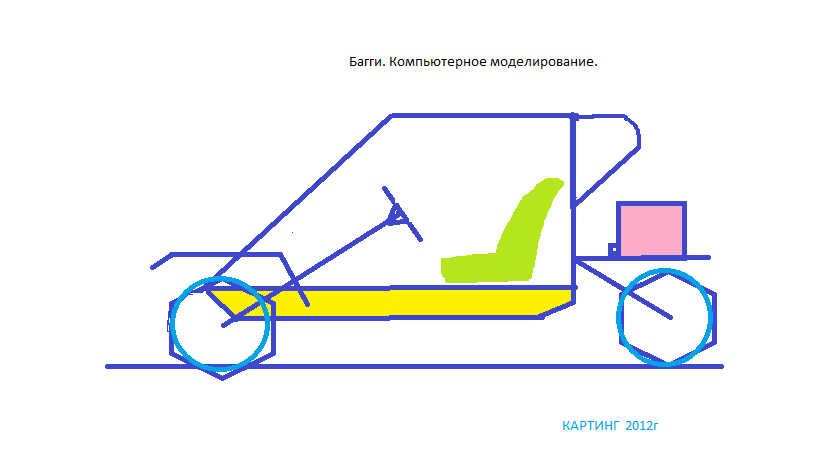 